        AutoCAD LT 2019	Activity Sheet 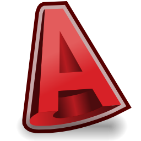  Name:  __________________________________    Period: _____Activity 1 Practice		Activity 1 Exercises			Activity 1 QuestionsPractice Ex. 4 (Line Tool – Rectangle	Title Block				1.  ____Practice Ex. 5 (Rectangle Tool)		Rectangle, Lines, Circle, Polygon		2.  ____Practice Ex. 6 (Circle Tool)                     Left Arrow				3.  ____	____ /5Practice Ex. 7 (Polygon Tool		Right Speaker Horn			4.  ____								     _____ /2	5.  ____        Total ____Activity 2 Practice			Activity 2 Exercise			Activity 2 QuestionsPractice Ex. 1 (Snap to Endpoint)		Rectangle with lines			1.  ____Practice Ex. 2 (Snap to Midpoint) 						2.  ____Practice Ex. 3 (Snap to Intersection)						3.  ____	____ /5Practice Ex. 4 (Snap to Center) 					       ____ /2	4.  ____										5.  ____           Total ____/7Activity 3 Practice						Activity 3 QuestionsPractice Ex. 1 (Trim) 						1.  ____Practice Ex. 2 (Extend) 	____ /3				2.  ____Exercise 1 (Trim lines) 					3.  ____	   ____ /5Exercise 2 (Extend all lines)	____ /3				4.  ____									5.  ____			       Total ____/11Activity 4 Exercises						Activity 4 QuestionsPractice Exercise 1 (Move)					1.  ____Practice Exercise 2 (Copy) 					2.  ____Practice Exercise 3 (Copy)			____ /4		3.  ____	   ____ /4Practice Exercise 4 (Mirror) 					4.  ____Practice Exercise 5 (Rotate)Exercise 1 (Move, Copy, Mirror)		____ /4					       Total ____/12Activity 5 Exercises						Activity 5 QuestionsPractice Exercise 1 (Rectangular Array)			1.  ____Practice Exercise 2 (Polar Array)		____ /4		2.  ____								3.  ____	   ____ /5Exercise 1 (Wheel)				____ /4		4.  ____								5.  ____		       Total ____/13Activity 6: Career Research – 1 page report						       Total ____ /5Activity 7:  	  Stop Sign: ____ /10     Drawing 1:  ____ /5       Drawing 2: ____ /5	      Total ____/20Special Project (Must do)			Dart Board:	____ /15Journal Entries (on reverse)					____ /10	      	      Total ____/25								     	      Module Total: ______ /100Journals:  The text boxes will expand to hold your text.  Please choose at least 2 course outcomes and reflect on how your activities in this module has helped you meet the outcomes.  Additional Reflections:AutoCad Unit Learning Outcomes & ReflectionsAutoCad Unit Learning Outcomes & ReflectionsAutoCad Unit Learning Outcomes & ReflectionsActivitiesOutcomes Reflect on how you understand and met the outcomes(I know I can…)Use a CAD Design program  to modify and create architectural and machine drawings.GCO 1 Technological Operations and Concepts1-1. Understand and use technological systems1.4. Transfer current knowledge to learning of new applications1.5. Apply existing knowledge to generate new ideas, products, or processes and to identify trends and forecast possibilitiesGCO 2. Critical Thinking and Problem Solving2-1. Identify and define authentic problems and significant questions for investigation2-3. Plan and manage activities to develop a solution or complete a projectGCO 3. Citizenship3-5. Interact, collaborate, and publish with peers, experts, and others employing a variety of digital environments and media